Committee on WIPO Standards (CWS)Eighth SessionGeneva, November 30 to December 4, 2020REPORT ON THE PROVISION OF TECHNICAL ADVICE AND ASSISTANCE FOR CAPACITY BUILDING TO INDUSTRIAL PROPERTY OFFICES IN CONNECTION WITH THE MANDATE OF THE CWSDocument prepared by the International BureauINTRODUCTION	This report aims to implement the decision taken by the General Assembly in 2011 relating to the mandate of the Committee on WIPO Standards (CWS), and to provide regular written reports on the details of activities undertaken during the year 2019 in which the Secretariat or the International Bureau of WIPO “endeavored to provide technical advice and assistance for capacity building to Industrial Property Offices (IPOs) by undertaking projects regarding dissemination of IP standards information” (see paragraph 190 of document WO/GA/40/19).  A complete list of such activities is available under the Technical Assistance Database (www.wipo.int/tad). 	As WIPO Standards are implemented in various systems and tools of WIPO such as WIPO Sequence and WIPO Business Solutions, the following activities also implicitly cover dissemination of relevant IP standards information.TRAINING AND TECHNICAL ADVICE ON THE USE OF WIPO STANDARDS	In 2019, the International Bureau provided technical advice to assist several IPOs and users to utilize WIPO Standards through emails, online conferences and during face-to-face meetings.	The Secretariat has not received a request for technical assistance and training regarding WIPO Standards since the last session of the CWS.  The Secretariat will provide technical assistance and training regarding WIPO Standards on demand and depending on the availability of resources.TECHNICAL ASSISTANCE FOR BUILDING INFRASTRUCTURE IN IP INSTITUTIONS using WIPO Standards	Program 15 aims to enhance national and regional IPOs’ business systems and technical infrastructure in order to help them provide more cost-effective and higher-quality services to their own stakeholders.  The assistance provided is aligned with the Development Agenda recommendations aiming at strengthening institutional and technical infrastructure of IPOs and institutions.  The Program’s services include technical consultancy;  business needs assessment;  project scoping and planning;  business process analysis;  ongoing development and deployment of customized business systems solutions for the administration of IP rights and for the exchange of priority documents and of search and examination results;  establishment of IP databases;  assistance with digitization of IP records and preparation of data for online publications and electronic data exchange;  training and knowledge transfer to staff of IP institutions and support for the systems provided by WIPO.  The assistance takes into account WIPO Standards on IP data and information where appropriate.  On-site training, mentoring and regional training workshops account for a significant portion of the Program’s work and are critical in achieving the desired results.	At the end of 2019, 87 IPOs from developing countries in all regions were actively using WIPO Business Solutions for the administration of their IP rights, in which WIPO Standards are integrated.  Twelve workshops were organized across all regions with a total of 166 participants.    44 IPOs were participating in one of the online exchange platforms offered by WIPO (the Centralized Access to Search and Examination and the Digital Access Service).  A key focus of the Program is to upgrade the service level of IPOs by assisting them to move to online services for filing and for IP information dissemination.  More information is available on the website of WIPO’s technical assistance program for IPOs at: http://www.wipo.int/global_ip/en/activities/technicalassistance/	In addition, Program 13 ran a project jointly with the European Patent Office (EPO) to assist IPOs in producing searchable full text for their front file patent publication in WIPO ST.36 XML format with embedded TIFF images.  The International Bureau configured its OCR solution to each office’s specific requirements such as language, layout and bookmarks.  34 IPOs have received the software and been trained to use it in the last three years, with 12 of them having managed to launch it in production.  As a result, the produced full text documents are included and made searchable both in WIPO’s PATENTSCOPE and EPO’s Espacenet.CAPACITY BUILDING OF IP OFFICERS AND EXAMINERS FOR THE UTILIZATION OF INTERNATIONAL TOOLS	In collaboration with the Offices of the CWS Sequence Listing Task Force, the International Bureau has been developing a free common software tool, WIPO Sequence, which will enable patent applicants around the world to prepare a nucleotide and amino acid sequence listing following WIPO Standard ST.26 and to support IPOs to process and examine the sequence listings.  The WIPO Sequence tool (Beta) was deployed in November 2019 in WIPO website at:  https://www.wipo.int/standards/en/sequence/index.html. 	Following a request, the International Bureau provided a training workshop on the International Patent Classification (IPC) for officials from BRELA (Business Registrations and Licensing Agency), Tanzania, in Geneva in March 2019. The training program included how to use the relevant WIPO Standards.	Following requests, the following training courses and seminars on the use of International Classifications for trademarks for officials and examiners of IPOs were conducted in 2019.  In this context the relevance of related WIPO Standards was explained.Training on Vienna Classification for trademark examiners from Tanzania IP Office, Geneva, March 26 to 28, 2019; andTraining on Nice Classifications for trademark examiners, Abu Dhabi, UAE, September 9 to 12, 2019.BETTER UNDERSTANDING OF WIPO STANDARDS	In order to increase awareness of WIPO Standards in developing countries and to facilitate the physical participation by more developing countries in the preparation of new or revised WIPO Standard(s), following the decision of the General Assembly in October 2011, the participation at the seventh session of the CWS of seven developing countries or least developed countries (LDCs) was funded by the International Bureau.IP DATA EXCHANGE	The International Bureau has been working together with many IPOs, particularly in certain groups of developing countries, to promote the exchange of IP data with a view to providing users in those countries with greater access to IP information originating from those IPOs.  The exchange of IP data was organized in accordance with relevant WIPO Standards.  The trademark collections of the following countries have been included in Global Brand Database during the year 2019 in chronological order: Costa Rica, Botswana, Eswatini, Gambia, Ghana, Kenya, Malawi, Mozambique, Namibia, Zimbabwe, Uruguay, Madagascar;  the patent collections of the following countries have been included in PATENTSCOPE during the year 2019:  Greece, Latvia and Lithuania.  The industrial design collections of China, Tunisia, Malaysia, Botswana, Kenya, Mozambique, Italy, Brunei Darussalam, Laos, Cambodia and Costa Rica have also been added in WIPO's Global Design Database in 2019.	The CWS is invited to take note of the 2019 activities of the International Bureau, related to providing technical advice and assistance for capacity building to IPOs, regarding dissemination of IP standards information.  This document will serve as a basis of the relevant report to be presented to the WIPO General Assembly to be held in 2020, as requested at its 40th session held in October 2011 (see paragraph 190 of document WO/GA/40/19).[End of document]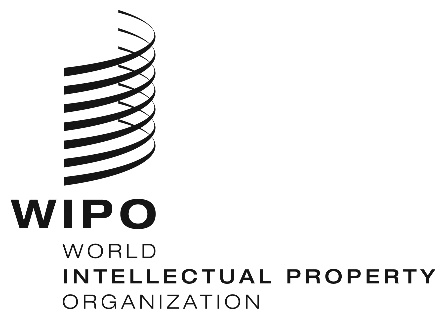 ECWS/8/22    CWS/8/22    CWS/8/22    ORIGINAL:  englishORIGINAL:  englishORIGINAL:  englishDATE:  october 19, 2020 DATE:  october 19, 2020 DATE:  october 19, 2020 